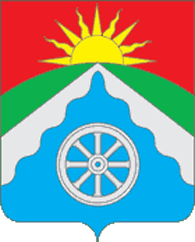 РОССИЙСКАЯ ФЕДЕРАЦИЯОРЛОВСКАЯ ОБЛАСТЬ АДМИНИСТРАЦИЯ ВЕРХОВСКОГО РАЙОНАПОСТАНОВЛЕНИЕ14 апреля 2021 год                                                                         № 187        п. Верховье«О внесении изменений в постановление администрации Верховского района от 23.08.2018г. №407 «об установлении родительской платы за присмотр и уход за детьми в муниципальных образовательных организациях Верховского района, реализующих образовательную программу дошкольного образования»В соответствии с ФЗ от 29 декабря 2012 года №273-ФЗ «Об образовании Российской федерации», Федеральным законом от 24 ноября 1995г. №181-ФЗ «О социальной защите инвалидов в Российской Федерации», постановлением Правительства Орловской области №26 от 4 февраля 2016 года «об установлении максимального размера платы, взимаемой с родителей (законных представителей) за присмотр и уход за детьми, осваивающими образовательные программы дошкольного образования в муниципальных образовательных организациях Орловской области», ПОСТАНОВЛЯЮ:1. В пункт 4 добавить абзац 6 следующего содержания:«- сведения об инвалидности ребёнка, запрашиваются администрацией Верховского района по средством электронного информационного взаимодействия при помощи ФГИС ФРИ (федеральная государственная информационная система «Федеральный реестр инвалидов»).».2. абзац 2 пункта 4 признать утратившим силу.3. Добавить пункт 4.1. и 4.2. следующего содержания:«4.1. Управление организационно-правовой кадровой работы, делопроизводства и архива администрации Верховского района обеспечивают представление информации о факте назначения компенсации, а также о сроках выплаты и размере компенсации посредством использования Единой государственной информационной системы социального обеспечения (далее - ЕГИССО) в порядке и объеме, установленных Правительством Российской Федерации.4.2. Информацию о факте назначения компенсации, а также о сроках выплаты и размере компенсации заявитель может получить в личном кабинете гражданина в федеральной государственной информационной системе "Единый портал государственных и муниципальных услуг (функций)" или в ЕГИССО.».         4.  Обнародовать и разместить настоящее постановление на официальном Интернет-сайте Верховского района www.adminverhov.ru.        5. Постановление вступает в силу со дня его обнародования.6. Контроль за исполнением настоящего постановления возложить на заместителя главы администрации Верховского района Данилова С.Н. Глава Верховского района                                                      В.А.Гладских